Application for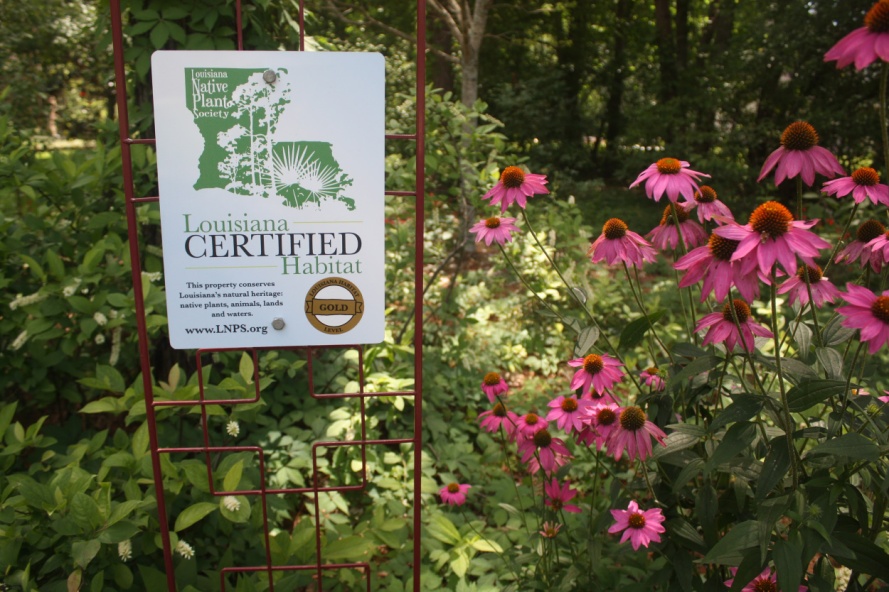 Louisiana Certified Habitat ProgramA project of the Louisiana Native Plant Society (https://www.lnps.org/louisiana-certified-habitat)The Louisiana Native Plant Society and its chapters and partners invite Louisiana residents, businesses, schools, and public institutions to certify their outdoor space as native habitat, which requires plants native to our region. Native plants form the base of all habitat types and natural ecosystems. They provide food and shelter for native wildlife, including birds and pollinators.Eligibility: Any Louisiana resident, school, organization or business may apply. This program is administered by parish by LNPS and its chapters and partners. If you are applying for a site in a parish in Southwest Louisiana/Acadiana, contact ANPP at mail@greauxnative.org for an application. If your site is in a Southeast Louisiana parish, apply at https://www.npi-gno.org/louisiana-certified-habitat/. List of parishes is at https://www.lnps.org/louisiana-certified-habitat.How to apply: Email scan or pdf of this form to louisianacertifiedhabitat@gmail.com. Pay $45 application fee at https://www.lnps.org/join-or-donateOR Mail completed form and payment of $45 to LNPS, 114 Harper’s Ferry Road, Boyce LA 71409.Process: Once your application and payment are received, a representative from your area will contact you about the vetting process and may schedule a visit. If your space meets the criteria, your garden sign will be delivered. If not, your application fee will be returned.Optional: I am appplying on behalf of __________________________________________________school/company/officeOptional: Mailing address, if different from site:__________________________________________________________ ___I give permission for this address to be included on a map of all certified sites in Louisiana___I give permission for the general location, but not address, to be included on a map of all certified sites in Louisiana___I would like to learn more about having my site included on a native garden tour.___I have shared inspiring images of my site on iNaturalist or elsewhere. Describe______________________________I am applying for___Bronze: 25 different native plant species or 25% of the plants on this site are native.___Silver:  50 different native plant species or 50% of the plants on this site are native.___Gold:  75 different native plant species or 75% of the plants on this site are native.An upgrade in certification is available at no additional charge once the required criteria are met. A decal for your sign will be mailed to you. Tell us about your propertyDescribe your site. Urban, traditional subdivision, rural, something else? Does it have residual prairie, forest, or wetland elements? What motivated your decisions to conserve or restore your site? How did you decide what to include, when did you begin, what observations have been significant for you? Has your site already been certified by another organization? (National Wildlife Federation, Monarch Watch, Xerces) (~250 words. This text may be used in the directory).Best Practices for Gardening for Habitatper National Wildlife Federation, Audubon, Xerces SocietyCertification does not require compliance with all of them. We recognize that every property and family have special land uses and preferences.I adhere to the following best practices related to gardening for habitat:___ In addition to the diverse foods provided by native plants (nectar, leaves, seeds, fruit), I recognize that healthy habitats also provide water and shelter. Water sources can be birdbaths, misters, or naturally wet areas. Shelter and nesting material are provided by unmown thicket and fallen branches.___ To put the greatest area into the service as habitat, I mow the part of my lawn or property that my family/organization uses. To conserve ground-nesting pollinators, I keep my mower blade height set high (about 4 inches), and I leave dried grass and leaves in place through winter when possible.___I rarely use herbicides and insecticides except to spot manage invasive plants or destructive insects. I do not use mosquito repellant systems, nor do I use weed killer liberally in ditches and edging, as these chemicals harm other insects and helpful plants and end up in our watershed.___I rarely leave soil bare and vulnerable to erosion and weeds. Instead, I use native plants as ground cover or mulch with leaves, recycled yard waste (e.g. public compost), or responsibly sourced material such as pine bark or pine straw, not purchased, bagged cypress mulches whose sources cannot be verified.___I do not actively propagate Tier 1 invasive plants on my site and when possible take action to control their spread. Five top offenders are Chinese tallow tree (chicken tree), Chinese privet, Japanese honeysuckle, Elephant ear, and Yellow flag iris.Feel free to explain special circumstances for your property:__________________________________________Your property may qualify for special assistanceDoes your site contain any rare plant or animal species? ______If yes, your site may qualify for additional protection from the state and for higher level certification from us or the Louisiana Dept. of Wildlife and Fisheries’ Natural Heritage Program.Is your site being restored to natural habitat from agricultural or other use? ____If yes, contact US Fish and Wildlife Service or USDA Soil Conservation District for possible government assistance in your restorationThe following is a checklist of ecologically important Gulf Coast native plants commonly found or used in Louisiana landscapes. If you have a Gulf Coast native plant that is not on the list, please add it (common and/or scientific name if known) in the space provided at the end of these listings.Native Woody Plants (trees, shrubs, woody vines)Herbaceous plants (ferns, grasses, sedges/rushes and wildflowers)Have native plant species not on the checklist? Add them here:Refer to the Guide to the Plants of Louisiana as needed: https://warcapps.usgs.gov/PlantID/.  The guide is exhaustive and includes all plants, not only natives. Note that the species does not have to be native to your parish, so long as it is native to the Southeast US.Last NameFirst Name(s)Site addressCityZipParishEmailPhoneLNPS member?Common nameScientific nameAcacia, SweetAcacia farnesianaAlder, Black/HazelAlnus rugosaAllspice, Carolina/ Sweet ShrubCalycanthus floridusAshes, NativeFraxinus spp.Ash, GreenF. pennsylvanicumAsh, CarolinaF. carolinianaAsh, PumpkinF. profundaAsh, WhiteF. americanaAzalea, PinkRhododendron canescensAzalea, Florida FlameRhododendron austrinumAnise, StarIllicium floridanumAnise, Yellow/FloridaIllicium parviflorumAzalea, Florida FlameRhododendron austrinumAzalea, PinkRhododendron canescensAzalea, WhiteRhododendron serrulatum, viscosum, oblongifoliumBaccharis/Groundsel BushBaccharis halimifoliaBaccharis, Salt-marshB. angustifoliaBayberry, SouthernMorella carolinensisBeautyberry, AmericanCallicarpa americanaBeautyberry, American, WhiteC. americana ‘Lactea’Beech, AmericanFagus grandifoliaBlackberries/DewberriesRubus spp.Birch, RiverBetula nigraBlueberriesVaccinium spp.BoxelderAcer negundoBuckeye, BottlebrushAesculus parvifloraBuckeye, RedAesculus paviaBuckthorn, Carolina/Indian CherryFrangula carolinianaBuckwheat Tree/Black TitiCliftonia monophyllaBumelia, GumBumelia lanuginosaButtonbushCephalanthus occidentalisCamellia, SilkyStewartia malacodendronCatalpa, SouthernCatalpa bignonioidesCedar, Eastern RedJuniperus virginianaCedar, Atlantic/Southern WhiteChamaecyparis thyoidesCherry, BlackPrunus serotinaCherry, ChokeAronia arbutifoliaCherry-laurelPrunus carolinianaChinquapinCastanea pumilaCoralbean, Eastern/MamouErythrina herbaceaCrabapple, SouthernMalus angustifoliaCreeper, TrumpetCampsis radicansCreeper, VirginiaParthenocissus quinquefoliaCrossvineBignonia capreolataCucumber TreeMagnolia acuminataCypress, BaldTaxodium distichumCypress, PondTaxodium ascendensCyrilla, Swamp/TitiCyrilla racemifloraCyrilla, Little-leafCyrilla parvifoliaDevil’s WalkingstickAralia spinosaDevilwoodOsmanthus americanaDogwood, FloweringCornus floridaDogwood, Rough-leafCornus drummondiiDogwood, StiffCornus foeminaElderberrySambucus canadensisElms, NativeUlmus spp.Elm, AmericanU. americanaElm, CedarU. crassifoliaElm, SlipperyU. rubraElm, WingedU. alataElm, WaterPlanera aquaticaFetterbushLyonia lucidaFetterbush, SwampLeucothoe racemosaFringetree, AmericanChionanthus virginianaGordoniaGordonia lasianthusGrape, WildVitis spp.Greenbriar/CatbriarSmilax spp.Gum, BlackNyssa sylvaticaGum, Swamp BlackNyssa bifloraGum, TupeloNyssa aquaticaGum, SweetLiquidambar styricifluaHackberryCeltis laevigataHawthorn, NativeCrataegus spp.Hawthorn, Barberry-leafC. berberifoliaHawthorn, BlueberryC. brachycanthaHawthorn, GreenC. viridisHawthorn, MayhawC. aestivalis/opacaHawthorn, ParsleyC. marshalliiHickories, NativeCarya spp.Hickory, BlackC. texanaHickory, BitternutC. cordiformesHickory, MockernutC. tomentosaHickory, NutmegC. myristiciformesHickory, PECANC. illinoensisHickory, PignutC. glabraHickory, ShagbarkC. ovataHickory, Water/Bitter PecanC. aquaticaHollies, NativeIlex spp.Holly, AmericanI. americanaHolly, DahoonI. cassineHolly, DeciduousPossum-hawI. deciduaHolly, GallberryI. glabraHolly, InkberryI. coriaceaHolly, WinterberryI. verticillataHolly, YauponI. vomitoriaHoneylocustGleditsia triacanthosHoneysuckle, Trumpet/RedLonicera sempervirensHophornbeam, Eastern/IronwoodOstrya virginicaHornbeam, American/Musclewood/IronwoodCarpinus carolinianaHuckleberry, Wooly/HairyGaylussacia mosieriHuckleberry, Winter/TreeVaccinium arboreumHydrangea, OakleafHydrangea quercifoliaLantanaLantana urticoidesLaurelcherrySee CherrylaurelLeadplantAmorpha fruticosaLeucothoe, DownyLeucothoe axillarisLeucothoe, Florida/HoneybellsAgarista populifoliaMagnolia, BigleafMagnolia macrophyllaMagnolia, cucumberM. acuminataMagnolia, ‘Little Gem’M. grandifloraMagnolia, PyramidM. pyramidataMagnolia, SouthernM. grandifloraMagnolia, SweetbayM. virginianaMaple, ChalkAcer leucodermeMaple, Red/SwampAcer rubrumMaple, SilverAcer saccharinumMaple, Southern SugarAcer barbatumMoonseed/Snailseed/Coralbead VineCocculus carolinusMulberry, RedMorus rubraOaks, NativeQuercus spp.Oak, CherrybarkQ. pagodaOak, LiveQ. virginianaOak, LaurelQ. laurifoliaOak, NuttallQ. texanaOak, OvercupQ. lyrataOak, PostQ. stellataOak, ShumardQ. shumardiiOak, Southern RedQ. falcataOak, Swamp Chestnut/CowQ. michauxiiOak, WaterQ. nigraOak, WhiteQ. albaOak, WillowQ. phellosOsage Orange/Bois d’arcMaclura pomiferaPalmetto, DwarfSabal minorPawPawAsimina trilobaPecanCarya illinoensisPeppervineNekemias arboreaPersimmon, AmericanDiospyros virginianaPine, NativePinus spp.Pine, LoblollyP. taedaPine, LongleafP. palustrisPine, SlashP. elliottiiPine, SpruceP. glabraPlum, NativePrunus spp.Plum, ChickasawP. angustifoliaPlum, Flatwoods/Am. SloeP. umbellataPlum, MexicanP. mexicanaPoison IvyToxicodendron radicansPrickly Ash/Toothache TreeZanthoxylum clava-herculisPrivet, SwampForestiera acuminataRedbayPersea borbonia/palustrisRedbud, EasternCercis canadensisRose, CarolinaRosa carolinaRose, PrairieRosa setigeraRose, SwampRosa palustrisSt. JohnswortHypericum spp.SassafrasSassafras albidumSilverbell, Two-wingedHalesia dipteraSnowbell, AmericanStyrax americanaSnowbell, BigleafStyrax grandifoliusSourwoodOxydendrum arboreumSpicebushLindera benzoinStrawberry BushEuonymus americanaSumac, Shining/DwarfRhus copallinumSumac, WingedRhus glabraSummer-sweet, PeppervineClethra alnifoliaSupplejack/Blackjack VineBerchemia scandensSweetspire, VirginiaItea virginicaSycamorePlatanus occidentalisTulip Tree/Tulip PoplarLireodendron tulipiferaWaxmyrtleMorella ceriferaWillow, BlackSalix nigraWitch HazelHamamelis virginianaViburnum, ArrowwoodViburnum dentatumViburnum, PossumhawViburnum nudumViburnum, Little-leaf/Walter’s/Schiller’s DelightViburnum obovatumViburnum, Rusty BlackhawViburnum rufidulumCommon Name or Plant Group NameScientific Name/GenusAgave, AmericanAgave virginicaAlligator-flagsThalia spp.Asters, WildSymphyotrichum/Seriocarpus/Ionactis/Eurybia spp.Aster, StokesStokesia laevisButtons, Barbara’sMarshallia spp.Buttonweeds, Poor JoesDiodia spp.Beardtongues/PenstemonsPenstemon spp.BedstrawsGailium spp.BeebalmsMonarda spp.Beggarticks(see Coreopsis)Bergamot, WildMonarda fistulosaBittercressCardamine spp.Blazing StarsLiatris spp.Blue StarsAmsonia spp.BluecurlsTrichostema spp.Blue-eyed GrassesSisyrinchium spp.Bonesets, ThoroughwortsEupatorium spp.ButtercupsRanunculus spp.ButterflyweedAsclepias tuberosaButterweedPackera glabellusCamphorweedsPluchea spp.Cannas, NativeCanna spp.CardinalflowerLobelia cardinalisCatchflysSilene spp.CattailsTypha spp.Clematis, NativeClematis spp.Club, GoldenOrontium aquaticumCompass Plants(see Rosinweeds)Coneflowers, Black-eyed SusansRudbeckia spp., Ratibida spp.Coneflowers, PurpleEchinacea spp.Coreopsis, NativeCoreopsis spp.Crownbeards, WingstemsVerbesina spp.Cuban JuteSida rhombifoliaCypress, StandingIpomopsis rubraDaisy FleabanesErigeron spp.Dayflowers, NativeCommelina spp.Dutchman’s Pipes, NativeAristilochia spp.Elephant’s FootsElephantopus, spp.Ferns, Native(please list below)Frog FruitsPhyla spp.Garlic, FalseCrowpoisonNothoscordum bivalveGaurasGaura spp.Geraniums, WildGeranium spp.GoldenastersChrysopsis/Heterotheca/Pityopsis spp.GoldenrodsSolidago spp.Grasses, Yellow-eyedXyris spp.Grasses, Native(please list below)HerbertiasHerbertia spp.Hibiscus, NativeHibiscus spp./KosteletzkyaIndian BlanketsGaillardia spp.Indian PinkSpigelia marilandicaIndian PlantainsArnoglossum spp.Indigos, FalseBaptisia spp.Irises, NativeIris spp.IronweedsVernonia spp.JewelweedImpatiens capensisJoe-pye WeedsEupatorium spp.Larkspurs, NativeDelphinium spp.Lillies, RainZephyranthes spp.Lily, SpiderHymenocallis lireosmeLily, SwampCrinum americanumLizard’s TailLobelias, NativeLobelia spp.Lupines, NativeLupinus spp.Lettuce, WildLactuca spp.Mallows, Native(See Hibiscus)MayapplePodophyllum peltatumMaypop, Passion vine, NativePassiflora spp.MeadowbeautiesRhexia spp.Meadow RuesThalictrum spp.Mexican HatRatibida columniferaMilkweeds, NativeAsclepias spp.Mints, MountainPycanthemum spp.Mistflower, BlueConoclinum coelestinumMorning glories, NativeIpomeas pp.Nightshades, NativeSolanum spp.Obedient Plants, False-dragonheadsPhysostegia spp.Onion, WildAllium canadensePea, ButterflyPeas, PartridgeChamaecrista fasciculataPennyworts, NativePenstemons, Native(see Beardtongues)Pepper, BirdCapsicum annuum var. glabrisculumPetunias, WildRuellia spp.Phloxes, NativePhlox spp.PickerelweedPontederia cordataPink, Fire(See Catchflys)Pink, Indian(See Indian Pink)Pokeberry/PokeweedPhytolacca americanaPoppymallowsCallirhoe spp.Primroses, NativeOenothera spp.Rattlesnake MastersEryngium spp.Rosinweeds/Compass PlantsSilphium spp.RosepinksSabatia spp.RushesJuncus spp.Sages, NativeSalvia spp.Sedges, FlatCyperus spp.Sedges, CaricCarex spp.Sida(see Cuban Jute)Skullcaps, NativeScutellaria spp.Snakeroot, BlackSanicula canadenseSnakeroot, WhiteAgeratina altissimaSpiderworts, NativeTradescantia spp.Spikerushes, NativeEleocharis spp.Sunflowers, NativeHelianthus spp.Thistles, NativeCirsium spp./Sonchus spp.Tickseeds, Native(see Coreopsis)Turk’s CapMalvaviscus arboreaVerbenas, Vervains, NativeVerbena spp.Violets, NativeViola spp.Wakerobins, Trilliums, NativeTrillium spp.